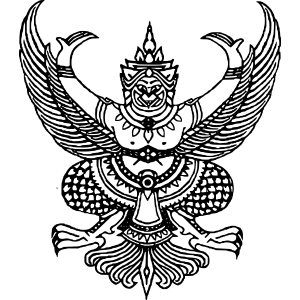 ประกาศกรมธุรกิจพลังงานเรื่อง แบบคำขอและหนังสือรับรองเป็นผู้ทดสอบและตรวจสอบน้ำมัน และผู้ปฏิบัติงานเกี่ยวกับการทดสอบและตรวจสอบน้ำมัน พ.ศ. ๒๕๕๖……………………………….…….อาศัยอำนาจตามความในข้อ ๑๓  และข้อ ๑๔ วรรคหนึ่ง  แห่งกฎกระทรวงกำหนดคุณสมบัติของ   ผู้ทดสอบและตรวจสอบน้ำมัน และผู้ปฏิบัติงานเกี่ยวกับการทดสอบและตรวจสอบน้ำมัน และหลักเกณฑ์ วิธีการ และเงื่อนไข ในการทดสอบและตรวจสอบน้ำมัน พ.ศ. ๒๕๕๖  ออกตามความในพระราชบัญญัติควบคุมน้ำมันเชื้อเพลิง พ.ศ. ๒๕๔๒  ซึ่งแก้ไขเพิ่มเติมโดยพระราชบัญญัติควบคุมน้ำมันเชื้อเพลิง (ฉบับที่ ๒) พ.ศ. ๒๕๕๐  อธิบดีกรมธุรกิจพลังงาน  จึงออกประกาศไว้ ดังต่อไปนี้ข้อ ๑  ประกาศนี้ให้ใช้บังคับตั้งแต่บัดนี้ เป็นต้นไปข้อ ๒  แบบคำขอหนังสือรับรอง  แบบหนังสือรับรองเป็นผู้ทดสอบและตรวจสอบน้ำมัน  และผู้ปฏิบัติงานเกี่ยวกับการทดสอบและตรวจสอบน้ำมัน  ให้เป็นไปตามท้ายประกาศดังต่อไปนี้(๑)  แบบคำขอเป็นผู้ทดสอบและตรวจสอบน้ำมัน  ให้ใช้แบบ ทส.น.๑(๒)  แบบหนังสือรับรองเป็นผู้ทดสอบและตรวจสอบน้ำมัน  ให้ใช้แบบ ทส.น.๒(๓)  แบบหนังสือรับรองเป็นหัวหน้าวิศวกรทดสอบ  วิศวกรทดสอบ  ให้ใช้แบบ ทส.น.๓(๔)  แบบหนังสือรับรองเป็นผู้ชำนาญการทดสอบกรรมวิธีไม่ทำลายสภาพเดิม  ให้ใช้แบบ ทส.น.๔(๕)  แบบหนังสือรับรองเป็นผู้ชำนาญการทดสอบและตรวจสอบถังเก็บน้ำมัน  ให้ใช้แบบ ทส.น.๕ประกาศ ณ วันที่   ๒๓   กันยายน  พ.ศ. ๒๕๕๖นายวีระพล  จิรประดิษฐกุล(นายวีระพล  จิรประดิษฐกุล)อธิบดีกรมธุรกิจพลังงาน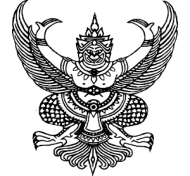 กรมธุรกิจพลังงาน	เรียน อธิบดีกรมธุรกิจพลังงาน		     				  วันที่ …..... เดือน ...................... พ.ศ. ........คำแนะนำในการกรอกคำขอเป็นผู้ทดสอบและตรวจสอบน้ำมัน...............................................................................  ......๑) ให้ทำเครื่องหมาย ✓ ลงใน ☐ ที่ตรงกับความเป็นจริง๒) เติมข้อความอธิบายเพิ่มเติมลงในตาราง/ลงบนเส้นประส่วนที่ ๑ : ลักษณะการขอรับหนังสือรับรอง                                    ............ ............................................  ..........๑. ประเภทการขอ	 ขอใหม่ 	 ขอต่ออายุ	 ขอแก้ไขเปลี่ยนแปลง ........................................................๒. ระดับที่ขอ		 ระดับที่ ๑	 ระดับที่ ๒	 ระดับที่ ๓    ส่วนที่ ๒ : ข้อมูลเกี่ยวกับผู้ขอรับหนังสือรับรอง                               ............ ............................................  ..........๑. ผู้ขอรับหนังสือรับรอง๑.๑ ชื่อผู้ขอรับหนังสือรับรอง ................................................................................................................................................      ชื่อเป็นภาษาอังกฤษ .......................................................................................................................................................๑.๒ หมายเลขทะเบียนนิติบุคคล        ทุนจดทะเบียน ..................................................................... บาท๒. ที่ตั้งสำนักงานใหญ่เลขที่ .................................. ห้อง ..................... ชั้น .......... อาคาร ....................................................................หมู่ที่ ........... ตรอก/ซอย ..................................................... ถนน ................................................. ตำบล/แขวง.........................................อำเภอ/เขต .................................................... จังหวัด .............................................. รหัสไปรษณีย์ ......................................โทรศัพท์ ......................................... ต่อ .......... โทรสาร.................................... ต่อ .............. มือถือ .....................................e-mail …………………………………………..………………………. website .......................................................................................๓. ผู้รับมอบอำนาจ (ถ้ามี) นาย   นาง   นางสาว  คำนำหน้า  ...................ชื่อ ..........................................................................................ที่อยู่เลขที่ ........................... ห้อง ..................... ชั้น .......... อาคาร ..................................................................หมู่ที่ ............. ตรอก/ซอย ..................................................... ถนน ................................................. ตำบล/แขวง.........................................อำเภอ/เขต .................................................... จังหวัด .............................................. รหัสไปรษณีย์ ......................................โทรศัพท์ ......................................... ต่อ .......... โทรสาร.................................... ต่อ .............. มือถือ .....................................e-mail ....................................................................................................................................................................................๔. ผู้ติดต่อประสานงาน นาย   นาง   นางสาว  คำนำหน้า  ...................ชื่อ ..........................................................................................โทรศัพท์ ......................................... ต่อ .......... โทรสาร.................................... ต่อ .............. มือถือ .....................................e-mail ....................................................................................................................................................................................แบบ ท.๑-๒-ส่วนที่ ๓ : เอกสารหลักฐานที่ใช้ประกอบคำขอรับหนังสือรับรอง (สำหรับนิติบุคคล)   ..............       ..............  .....  ..... สำเนาหนังสือรับรองการจดทะเบียนนิติบุคคลที่ออกให้ไม่เกิน ๖ เดือน สำเนาบัตรประจำตัวประชาชน และสำเนาทะเบียนบ้านของผู้ลงนามในคำขอรับหนังสือรับรอง หนังสือมอบอำนาจ (ถ้ามี) พร้อมสำเนาบัตรประจำตัวประชาชนของผู้มอบอำนาจ และผู้รับมอบอำนาจ สำเนาใบอนุญาตประกอบวิชาชีพวิศวกรรมควบคุมตามกฎหมายว่าด้วยวิศวกรของนิติบุคคลผู้ขอรับหนังสือรับรอง สำเนาสัญญาประกันภัยหรือกรมธรรม์ประกันภัยความรับผิดชอบตามกฎหมาย เพื่อคุ้มครองต่อชีวิต ร่างกายและ     ทรัพย์สินของบุคคลอื่น บัญชีรายการเครื่องมือที่ใช้ในการทดสอบและตรวจสอบ พร้อมรูปถ่ายและเอกสารแสดงการได้มาซึ่งกรรมสิทธิ์หรือสิทธิ     ครอบครอง ซึ่งเป็นไปตามข้อ ๕ ของกฎกระทรวงกำหนดคุณสมบัติของผู้ทดสอบและตรวจสอบน้ำมัน และผู้ปฏิบัติงาน      เกี่ยวกับการทดสอบและตรวจสอบน้ำมัน และหลักเกณฑ์ วิธีการ และเงื่อนไขในการทดสอบและตรวจสอบน้ำมัน                พ.ศ. ๒๕๕๖ บัญชีรายชื่อผู้ปฏิบัติงานเกี่ยวกับการทดสอบและตรวจสอบ พร้อมระบุคุณสมบัติและประสบการณ์ในการปฏิบัติงานของ     หัวหน้าวิศวกรทดสอบ วิศวกรทดสอบ ผู้ชำนาญการทดสอบกรรมวิธีไม่ทำลายสภาพเดิม และผู้ชำนาญการทดสอบและ     ตรวจสอบถังเก็บน้ำมันตามที่กำหนดไว้ในกฎกระทรวงว่าด้วยการกำหนดคุณสมบัติของผู้ทดสอบและตรวจสอบน้ำมัน      และผู้ปฏิบัติงานเกี่ยวกับการทดสอบและตรวจสอบน้ำมัน และหลักเกณฑ์ วิธีการ และเงื่อนไขในการทดสอบและ     ตรวจสอบน้ำมัน  สำเนาหนังสือรับรองเป็นผู้ทดสอบและตรวจสอบ (กรณีต่ออายุ) อื่นๆ (ถ้ามี) ..........................................................................................................................................................................     ..............................................................................................................................................................................................ส่วนที่ ๔ : เอกสารหลักฐานผู้ปฏิบัติงานตามบัญชีรายชื่อผู้ปฏิบัติงานเกี่ยวกับการทดสอบและตรวจสอบ       		                                                           สำเนาบัตรประจำตัวประชาชน     สำเนาหนังสือเดินทาง (กรณีบุคคลต่างด้าว) สำเนาทะเบียนบ้าน สำเนาใบอนุญาตเป็นผู้ประกอบวิชาชีพวิศวกรรมควบคุม หนังสือรับรองว่าเป็นผู้มีความรู้ ความชำนาญ และประสบการณ์ในการปฏิบัติงานเกี่ยวกับการทดสอบและตรวจสอบ     ตามที่กำหนดไว้ในกฎกระทรวงว่าด้วยการกำหนดคุณสมบัติของผู้ทดสอบและตรวจสอบน้ำมัน และผู้ปฏิบัติงานเกี่ยวกับ          การทดสอบและตรวจสอบน้ำมันและหลักเกณฑ์ วิธีการ และเงื่อนไขในการทดสอบและตรวจสอบน้ำมัน (กรณีขอใหม่) สำเนาใบรับรองผ่านการฝึกอบรมเป็นผู้ชำนาญการทดสอบกรรมวิธีไม่ทำลายสภาพเดิม ตามที่กำหนดไว้ในกฎกระทรวง     ว่าด้วยการกำหนดคุณสมบัติของผู้ทดสอบและตรวจสอบน้ำมัน และผู้ปฏิบัติงานเกี่ยวกับการทดสอบและตรวจสอบ     น้ำมันและหลักเกณฑ์ วิธีการ และเงื่อนไขในการทดสอบและตรวจสอบน้ำมัน สำเนาใบรับรองผ่านการฝึกอบรมเป็นผู้ชำนาญการทดสอบและตรวจสอบถังเก็บน้ำมัน ตามที่กำหนดไว้ในกฎกระทรวงว่า     ด้วยการกำหนดคุณสมบัติของผู้ทดสอบและตรวจสอบน้ำมัน และผู้ปฏิบัติงานเกี่ยวกับการทดสอบและตรวจสอบน้ำมัน     และหลักเกณฑ์ วิธีการ และเงื่อนไขในการทดสอบและตรวจสอบน้ำมัน แบบ ทส.น.๑-๓- สำเนาใบอนุญาตทำงานตามกฎหมายว่าด้วยการทำงานของคนต่างด้าว (กรณีบุคคลต่างด้าว) สำเนาหนังสือรับรองว่าเป็นผู้ปฏิบัติงานเกี่ยวกับการทดสอบและตรวจสอบน้ำมัน (กรณีต่ออายุ) รูปถ่ายหน้าตรงไม่สวมหมวกและแว่นตา ขนาด ๓ X ๔ เซนติเมตร จำนวน ๒ รูป (ถ่ายมาแล้วไม่เกิน ๖ เดือน) อื่นๆ (ถ้ามี) ..........................................................................................................................................................................     .............................................................................................................................................................................................                     ข้าพเจ้าขอรับรองว่าเอกสารหลักฐานและข้อความดังกล่าวข้างต้นนี้ถูกต้องและเป็นจริงทุกประการ                                                                        ลงชื่อ ............................................... ผู้ขอหนังสือรับรอง                                                                              (                                     )                                                                        วันที่ .......... เดือน ................................... พ.ศ. ..........เลขที่ ...........					    แบบ ทส.น.๒        								   แบบ ท.๓กรมธุรกิจพลังงานหนังสือรับรองนี้ให้ไว้เพื่อแสดงว่า.............................................................................เป็นผู้ทดสอบและตรวจสอบระดับที่ ........                ตามกฎกระทรวงกำหนดคุณสมบัติของผู้ทดสอบและตรวจสอบน้ำมันและผู้ปฏิบัติงานเกี่ยวกับ      การทดสอบและตรวจสอบน้ำมัน และหลักเกณฑ์ วิธีการ และเงื่อนไขในการทดสอบและตรวจสอบน้ำมัน    พ.ศ. ๒๕๕๖ สำนักงานใหญ่ตั้งอยู่เลขที่ ........................................................................................................................................................................................................................................................................		หนังสือรับรองนี้ ให้ใช้ได้จนถึงวันที่                     เดือน                               พ.ศ.         .ออกให้  ณ วันที่                     เดือน                               พ.ศ.	                                                                     . 					 อธิบดีกรมธุรกิจพลังงานหมายเหตุ : ผู้รับหนังสือรับรองต้องปฏิบัติหน้าที่ในการทดสอบและตรวจสอบให้เป็นไปตามหลักวิชาการ หลักเกณฑ์ วิธีการ   และเงื่อนไขตลอดจนข้อปฏิบัติที่กำหนดไว้ในกฎหมายว่าด้วยการควบคุมน้ำมันเชื้อเพลิงเลขที่ .......................					แบบ ทส.น.๓                                                                                             แบบ ท.๔กรมธุรกิจพลังงานหนังสือรับรองนี้ให้ไว้เพื่อแสดงว่านาย/นาง/นางสาว ............................................................................................................................... อยู่บ้านเลขที่ ....................................................................................................................................................................................................................................................................................................................................ได้รับใบอนุญาตเป็นผู้ประกอบวิชาชีพวิศวกรรมควบคุมระดับ .................................................................. สาขา  ......................................................  .เลขทะเบียน ............................... และมีคุณสมบัติตามกฎกระทรวงว่าด้วยการกำหนดคุณสมบัติของผู้ทดสอบและตรวจสอบน้ำมันและผู้ปฏิบัติงานเกี่ยวกับการทดสอบและตรวจสอบน้ำมัน และหลักเกณฑ์ วิธีการ และเงื่อนไขในการทดสอบและตรวจสอบน้ำมัน จึงให้เป็น .................................ของ .......................................................................................... ซึ่งเป็นผู้ทดสอบและตรวจสอบ ระดับที่ ...........หนังสือรับรองนี้  ให้ใช้ได้จนถึงวันที่      เดือน                           พ.ศ.              .  ออกให้  ณ วันที่      เดือน                          พ.ศ.              ..................................................................................อธิบดีกรมธุรกิจพลังงานหมายเหตุ : ผู้รับหนังสือรับรองต้องปฏิบัติหน้าที่ในการทดสอบและตรวจสอบให้เป็นไปตามหลักวิชาการ หลักเกณฑ์ วิธีการ   และเงื่อนไขตลอดจนข้อปฏิบัติที่กำหนดไว้ในกฎหมายว่าด้วยการควบคุมน้ำมันเชื้อเพลิงเลขที่ .....................           			         แบบ ทส.น.๔                                                                          แบบ ท.๕กรมธุรกิจพลังงานหนังสือรับรองนี้ให้ไว้เพื่อแสดงว่านาย/นาง/นางสาว ............................................................................................................................... อยู่บ้านเลขที่ ....................................................................................................................................................................................................................................................................................................................................ได้ผ่านการฝึกอบรมการทดสอบกรรมวิธีไม่ทำลายสภาพเดิมตามหลักสูตรของ ................................................................................................................................. สาขาวิชา ................................................ และมีคุณสมบัติตามกฎกระทรวงว่าด้วยการกำหนดคุณสมบัติของผู้ทดสอบและตรวจสอบน้ำมันและผู้ปฏิบัติงานเกี่ยวกับการทดสอบและตรวจสอบน้ำมัน และหลักเกณฑ์ วิธีการ และเงื่อนไขในการทดสอบและตรวจสอบน้ำมัน จึงให้เป็นผู้ชำนาญการทดสอบกรรมวิธีไม่ทำลายสภาพเดิมของ ...............................................................ซึ่งเป็นผู้ทดสอบและตรวจสอบ ระดับที่ ..............หนังสือรับรองนี้  ให้ใช้ได้จนถึงวันที่      เดือน                           พ.ศ.              .  ออกให้  ณ วันที่      เดือน                          พ.ศ.              .  ..................................................................อธิบดีกรมธุรกิจพลังงานหมายเหตุ : ผู้รับหนังสือรับรองต้องปฏิบัติหน้าที่ในการทดสอบและตรวจสอบให้เป็นไปตามหลักวิชาการ หลักเกณฑ์ วิธีการ และเงื่อนไขตลอดจนข้อปฏิบัติที่กำหนดไว้ในกฎหมายว่าด้วยการควบคุมน้ำมันเชื้อเพลิงเลขที่ ..................				        แบบ ทส.น.๕                                                                                                               แบบ ท.๖กรมธุรกิจพลังงานหนังสือรับรองนี้ให้ไว้เพื่อแสดงว่านาย/นาง/นางสาว ............................................................................................................................... อยู่บ้านเลขที่ ....................................................................................................................................................................................................................................................................................................................................ได้ผ่านการฝึกอบรมการทดสอบและตรวจสอบถังเก็บน้ำมันตามมาตรฐานของ .............................................................................................................................................และมีคุณสมบัติตามกฎกระทรวงว่าด้วยการกำหนดคุณสมบัติของผู้ทดสอบและตรวจสอบน้ำมันและผู้ปฏิบัติงานเกี่ยวกับการทดสอบและตรวจสอบน้ำมัน และหลักเกณฑ์ วิธีการ และเงื่อนไขในการทดสอบและตรวจสอบน้ำมัน จึงให้เป็นผู้ชำนาญการทดสอบและตรวจสอบถังเก็บน้ำมันของ ...............................................................ซึ่งเป็นผู้ทดสอบและตรวจสอบ ระดับที่ ..............หนังสือรับรองนี้  ให้ใช้ได้จนถึงวันที่      เดือน                           พ.ศ.              .  ออกให้  ณ วันที่      เดือน                          พ.ศ.              ...................................................................อธิบดีกรมธุรกิจพลังงานหมายเหตุ : ผู้รับหนังสือรับรองต้องปฏิบัติหน้าที่ในการทดสอบและตรวจสอบให้เป็นไปตามหลักวิชาการ หลักเกณฑ์ วิธีการ   และเงื่อนไขตลอดจนข้อปฏิบัติที่กำหนดไว้ในกฎหมายว่าด้วยการควบคุมน้ำมันเชื้อเพลิง